February 29- March 4HOMEWORKSight Words: 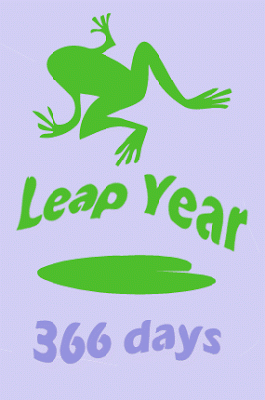 